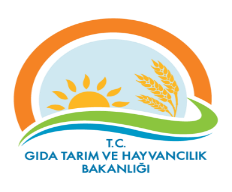 TEKİRDAĞ İL GIDA, TARIM ve HAYVANCILIK MÜDÜRLÜĞÜTEMEL SÜREÇ TANIM FORMUTEKİRDAĞ İL GIDA, TARIM ve HAYVANCILIK MÜDÜRLÜĞÜTEMEL SÜREÇ TANIM FORMUTEKİRDAĞ İL GIDA, TARIM ve HAYVANCILIK MÜDÜRLÜĞÜTEMEL SÜREÇ TANIM FORMUTEKİRDAĞ İL GIDA, TARIM ve HAYVANCILIK MÜDÜRLÜĞÜTEMEL SÜREÇ TANIM FORMUTEKİRDAĞ İL GIDA, TARIM ve HAYVANCILIK MÜDÜRLÜĞÜTEMEL SÜREÇ TANIM FORMUTEKİRDAĞ İL GIDA, TARIM ve HAYVANCILIK MÜDÜRLÜĞÜTEMEL SÜREÇ TANIM FORMUTEKİRDAĞ İL GIDA, TARIM ve HAYVANCILIK MÜDÜRLÜĞÜTEMEL SÜREÇ TANIM FORMUDokuman KoduDokuman KoduDokuman KoduDokuman KoduGTHB.59.İLM.KYS.027TEKİRDAĞ İL GIDA, TARIM ve HAYVANCILIK MÜDÜRLÜĞÜTEMEL SÜREÇ TANIM FORMUTEKİRDAĞ İL GIDA, TARIM ve HAYVANCILIK MÜDÜRLÜĞÜTEMEL SÜREÇ TANIM FORMUTEKİRDAĞ İL GIDA, TARIM ve HAYVANCILIK MÜDÜRLÜĞÜTEMEL SÜREÇ TANIM FORMUTEKİRDAĞ İL GIDA, TARIM ve HAYVANCILIK MÜDÜRLÜĞÜTEMEL SÜREÇ TANIM FORMUTEKİRDAĞ İL GIDA, TARIM ve HAYVANCILIK MÜDÜRLÜĞÜTEMEL SÜREÇ TANIM FORMUTEKİRDAĞ İL GIDA, TARIM ve HAYVANCILIK MÜDÜRLÜĞÜTEMEL SÜREÇ TANIM FORMUTEKİRDAĞ İL GIDA, TARIM ve HAYVANCILIK MÜDÜRLÜĞÜTEMEL SÜREÇ TANIM FORMURevizyon NoRevizyon NoRevizyon NoRevizyon NoTEKİRDAĞ İL GIDA, TARIM ve HAYVANCILIK MÜDÜRLÜĞÜTEMEL SÜREÇ TANIM FORMUTEKİRDAĞ İL GIDA, TARIM ve HAYVANCILIK MÜDÜRLÜĞÜTEMEL SÜREÇ TANIM FORMUTEKİRDAĞ İL GIDA, TARIM ve HAYVANCILIK MÜDÜRLÜĞÜTEMEL SÜREÇ TANIM FORMUTEKİRDAĞ İL GIDA, TARIM ve HAYVANCILIK MÜDÜRLÜĞÜTEMEL SÜREÇ TANIM FORMUTEKİRDAĞ İL GIDA, TARIM ve HAYVANCILIK MÜDÜRLÜĞÜTEMEL SÜREÇ TANIM FORMUTEKİRDAĞ İL GIDA, TARIM ve HAYVANCILIK MÜDÜRLÜĞÜTEMEL SÜREÇ TANIM FORMUTEKİRDAĞ İL GIDA, TARIM ve HAYVANCILIK MÜDÜRLÜĞÜTEMEL SÜREÇ TANIM FORMURevizyon TarihiRevizyon TarihiRevizyon TarihiRevizyon TarihiTEKİRDAĞ İL GIDA, TARIM ve HAYVANCILIK MÜDÜRLÜĞÜTEMEL SÜREÇ TANIM FORMUTEKİRDAĞ İL GIDA, TARIM ve HAYVANCILIK MÜDÜRLÜĞÜTEMEL SÜREÇ TANIM FORMUTEKİRDAĞ İL GIDA, TARIM ve HAYVANCILIK MÜDÜRLÜĞÜTEMEL SÜREÇ TANIM FORMUTEKİRDAĞ İL GIDA, TARIM ve HAYVANCILIK MÜDÜRLÜĞÜTEMEL SÜREÇ TANIM FORMUTEKİRDAĞ İL GIDA, TARIM ve HAYVANCILIK MÜDÜRLÜĞÜTEMEL SÜREÇ TANIM FORMUTEKİRDAĞ İL GIDA, TARIM ve HAYVANCILIK MÜDÜRLÜĞÜTEMEL SÜREÇ TANIM FORMUTEKİRDAĞ İL GIDA, TARIM ve HAYVANCILIK MÜDÜRLÜĞÜTEMEL SÜREÇ TANIM FORMUYayın TarihiYayın TarihiYayın TarihiYayın TarihiTEKİRDAĞ İL GIDA, TARIM ve HAYVANCILIK MÜDÜRLÜĞÜTEMEL SÜREÇ TANIM FORMUTEKİRDAĞ İL GIDA, TARIM ve HAYVANCILIK MÜDÜRLÜĞÜTEMEL SÜREÇ TANIM FORMUTEKİRDAĞ İL GIDA, TARIM ve HAYVANCILIK MÜDÜRLÜĞÜTEMEL SÜREÇ TANIM FORMUTEKİRDAĞ İL GIDA, TARIM ve HAYVANCILIK MÜDÜRLÜĞÜTEMEL SÜREÇ TANIM FORMUTEKİRDAĞ İL GIDA, TARIM ve HAYVANCILIK MÜDÜRLÜĞÜTEMEL SÜREÇ TANIM FORMUTEKİRDAĞ İL GIDA, TARIM ve HAYVANCILIK MÜDÜRLÜĞÜTEMEL SÜREÇ TANIM FORMUTEKİRDAĞ İL GIDA, TARIM ve HAYVANCILIK MÜDÜRLÜĞÜTEMEL SÜREÇ TANIM FORMUSayfa SayısıSayfa SayısıSayfa SayısıSayfa SayısıSüreç Adı Süreç Adı Süreç Adı İL BAZINDA YILLIK NUMUNE PROGRAMI HAZIRLANMASI  SÜRECİ İL BAZINDA YILLIK NUMUNE PROGRAMI HAZIRLANMASI  SÜRECİ İL BAZINDA YILLIK NUMUNE PROGRAMI HAZIRLANMASI  SÜRECİ İL BAZINDA YILLIK NUMUNE PROGRAMI HAZIRLANMASI  SÜRECİ İL BAZINDA YILLIK NUMUNE PROGRAMI HAZIRLANMASI  SÜRECİ İL BAZINDA YILLIK NUMUNE PROGRAMI HAZIRLANMASI  SÜRECİ İL BAZINDA YILLIK NUMUNE PROGRAMI HAZIRLANMASI  SÜRECİ İL BAZINDA YILLIK NUMUNE PROGRAMI HAZIRLANMASI  SÜRECİ İL BAZINDA YILLIK NUMUNE PROGRAMI HAZIRLANMASI  SÜRECİ Süreç No:027Süreç No:027Süreç No:027Süreç No:027Süreç TipiSüreç TipiSüreç TipiOPERASYONELOPERASYONELOPERASYONELOPERASYONELOPERASYONELOPERASYONELOPERASYONELOPERASYONELOPERASYONELOPERASYONELOPERASYONELOPERASYONELOPERASYONELSüreç Sahibi  Süreç Sahibi  Süreç Sahibi  Gıda, Tarım ve Hayvancılık İl Müdürü (Kalite Yönetim Sistemi Lideri)Gıda, Tarım ve Hayvancılık İl Müdürü (Kalite Yönetim Sistemi Lideri)Gıda, Tarım ve Hayvancılık İl Müdürü (Kalite Yönetim Sistemi Lideri)Gıda, Tarım ve Hayvancılık İl Müdürü (Kalite Yönetim Sistemi Lideri)Gıda, Tarım ve Hayvancılık İl Müdürü (Kalite Yönetim Sistemi Lideri)Gıda, Tarım ve Hayvancılık İl Müdürü (Kalite Yönetim Sistemi Lideri)Gıda, Tarım ve Hayvancılık İl Müdürü (Kalite Yönetim Sistemi Lideri)Gıda, Tarım ve Hayvancılık İl Müdürü (Kalite Yönetim Sistemi Lideri)Gıda, Tarım ve Hayvancılık İl Müdürü (Kalite Yönetim Sistemi Lideri)Gıda, Tarım ve Hayvancılık İl Müdürü (Kalite Yönetim Sistemi Lideri)Gıda, Tarım ve Hayvancılık İl Müdürü (Kalite Yönetim Sistemi Lideri)Gıda, Tarım ve Hayvancılık İl Müdürü (Kalite Yönetim Sistemi Lideri)Gıda, Tarım ve Hayvancılık İl Müdürü (Kalite Yönetim Sistemi Lideri)Süreç Sorumlusu/SorumlularıSüreç Sorumlusu/SorumlularıSüreç Sorumlusu/Sorumlularıİlgili İl Müdür Yardımcısı İlgili Şube Müdürüİlgili İl Müdür Yardımcısı İlgili Şube Müdürüİlgili İl Müdür Yardımcısı İlgili Şube Müdürüİlgili İl Müdür Yardımcısı İlgili Şube Müdürüİlgili İl Müdür Yardımcısı İlgili Şube Müdürüİlgili İl Müdür Yardımcısı İlgili Şube Müdürüİlgili İl Müdür Yardımcısı İlgili Şube Müdürüİlgili İl Müdür Yardımcısı İlgili Şube Müdürüİlgili İl Müdür Yardımcısı İlgili Şube Müdürüİlgili İl Müdür Yardımcısı İlgili Şube Müdürüİlgili İl Müdür Yardımcısı İlgili Şube Müdürüİlgili İl Müdür Yardımcısı İlgili Şube Müdürüİlgili İl Müdür Yardımcısı İlgili Şube MüdürüSüreç UygulayıcılarıSüreç UygulayıcılarıSüreç UygulayıcılarıBirim Sorumlusu (Varsa)İlgili Personel (Yetkili- Sertifikasyon)Birim Sorumlusu (Varsa)İlgili Personel (Yetkili- Sertifikasyon)Birim Sorumlusu (Varsa)İlgili Personel (Yetkili- Sertifikasyon)Birim Sorumlusu (Varsa)İlgili Personel (Yetkili- Sertifikasyon)Birim Sorumlusu (Varsa)İlgili Personel (Yetkili- Sertifikasyon)Birim Sorumlusu (Varsa)İlgili Personel (Yetkili- Sertifikasyon)Birim Sorumlusu (Varsa)İlgili Personel (Yetkili- Sertifikasyon)Birim Sorumlusu (Varsa)İlgili Personel (Yetkili- Sertifikasyon)Birim Sorumlusu (Varsa)İlgili Personel (Yetkili- Sertifikasyon)Birim Sorumlusu (Varsa)İlgili Personel (Yetkili- Sertifikasyon)Birim Sorumlusu (Varsa)İlgili Personel (Yetkili- Sertifikasyon)Birim Sorumlusu (Varsa)İlgili Personel (Yetkili- Sertifikasyon)Birim Sorumlusu (Varsa)İlgili Personel (Yetkili- Sertifikasyon)SÜREÇ SINIRLARISÜREÇ SINIRLARISÜREÇ SINIRLARIBaşlangıç NoktasıBaşlangıç NoktasıBaşlangıç NoktasıYıllık Numune Programı Talep YazısıYıllık Numune Programı Talep YazısıYıllık Numune Programı Talep YazısıYıllık Numune Programı Talep YazısıYıllık Numune Programı Talep YazısıYıllık Numune Programı Talep YazısıYıllık Numune Programı Talep YazısıYıllık Numune Programı Talep YazısıYıllık Numune Programı Talep YazısıYıllık Numune Programı Talep YazısıSÜREÇ SINIRLARISÜREÇ SINIRLARISÜREÇ SINIRLARIBitiş NoktasıBitiş NoktasıBitiş NoktasıYıllık Numune ProgramıYıllık Numune ProgramıYıllık Numune ProgramıYıllık Numune ProgramıYıllık Numune ProgramıYıllık Numune ProgramıYıllık Numune ProgramıYıllık Numune ProgramıYıllık Numune ProgramıYıllık Numune ProgramıGİRDİLERGİRDİLERGİRDİLERGİRDİLERGİRDİLERGİRDİLERGİRDİLERGİRDİLERGİRDİLERGİRDİLERGİRDİ SAĞLAYANLARGİRDİ SAĞLAYANLARGİRDİ SAĞLAYANLARGİRDİ SAĞLAYANLARGİRDİ SAĞLAYANLARGİRDİ SAĞLAYANLAR1.	İl Bazında Yıllık Numune Programı Talebi Yazısı üzerine Bakanlığın ilgili birimine her yılın Aralık ayında Numune Programının hazırlanıp gönderilmesi için2.	İl Müdürlüğünün ilgili personelleri tarafından önceki yıllarda gerçekleşen numune sayılarına ilişkin verilerin değerlendirilmesinin yapılması3.	Bakanlık tarafından gönderilen İl yıllık numune planının hazırlanması4.	İl Müdürlüğü onayına sunulan Yıllık Numune Programı5.	Onaylanmış olan Yıllık Numune Programının ilgili Bakanlık birimine gönderilmesi6.	Bakanlığın ilgili birimi tarafından onaylanan Yıllık Numune Programın İl Müdürlüğüne gönderilmesi7.	İl Müdürlüğünde ilgili personel tarafından Yıllık Numune Programının bir nüshasının dosyalanması / arşivlenmesi            1.	İl Bazında Yıllık Numune Programı Talebi Yazısı üzerine Bakanlığın ilgili birimine her yılın Aralık ayında Numune Programının hazırlanıp gönderilmesi için2.	İl Müdürlüğünün ilgili personelleri tarafından önceki yıllarda gerçekleşen numune sayılarına ilişkin verilerin değerlendirilmesinin yapılması3.	Bakanlık tarafından gönderilen İl yıllık numune planının hazırlanması4.	İl Müdürlüğü onayına sunulan Yıllık Numune Programı5.	Onaylanmış olan Yıllık Numune Programının ilgili Bakanlık birimine gönderilmesi6.	Bakanlığın ilgili birimi tarafından onaylanan Yıllık Numune Programın İl Müdürlüğüne gönderilmesi7.	İl Müdürlüğünde ilgili personel tarafından Yıllık Numune Programının bir nüshasının dosyalanması / arşivlenmesi            1.	İl Bazında Yıllık Numune Programı Talebi Yazısı üzerine Bakanlığın ilgili birimine her yılın Aralık ayında Numune Programının hazırlanıp gönderilmesi için2.	İl Müdürlüğünün ilgili personelleri tarafından önceki yıllarda gerçekleşen numune sayılarına ilişkin verilerin değerlendirilmesinin yapılması3.	Bakanlık tarafından gönderilen İl yıllık numune planının hazırlanması4.	İl Müdürlüğü onayına sunulan Yıllık Numune Programı5.	Onaylanmış olan Yıllık Numune Programının ilgili Bakanlık birimine gönderilmesi6.	Bakanlığın ilgili birimi tarafından onaylanan Yıllık Numune Programın İl Müdürlüğüne gönderilmesi7.	İl Müdürlüğünde ilgili personel tarafından Yıllık Numune Programının bir nüshasının dosyalanması / arşivlenmesi            1.	İl Bazında Yıllık Numune Programı Talebi Yazısı üzerine Bakanlığın ilgili birimine her yılın Aralık ayında Numune Programının hazırlanıp gönderilmesi için2.	İl Müdürlüğünün ilgili personelleri tarafından önceki yıllarda gerçekleşen numune sayılarına ilişkin verilerin değerlendirilmesinin yapılması3.	Bakanlık tarafından gönderilen İl yıllık numune planının hazırlanması4.	İl Müdürlüğü onayına sunulan Yıllık Numune Programı5.	Onaylanmış olan Yıllık Numune Programının ilgili Bakanlık birimine gönderilmesi6.	Bakanlığın ilgili birimi tarafından onaylanan Yıllık Numune Programın İl Müdürlüğüne gönderilmesi7.	İl Müdürlüğünde ilgili personel tarafından Yıllık Numune Programının bir nüshasının dosyalanması / arşivlenmesi            1.	İl Bazında Yıllık Numune Programı Talebi Yazısı üzerine Bakanlığın ilgili birimine her yılın Aralık ayında Numune Programının hazırlanıp gönderilmesi için2.	İl Müdürlüğünün ilgili personelleri tarafından önceki yıllarda gerçekleşen numune sayılarına ilişkin verilerin değerlendirilmesinin yapılması3.	Bakanlık tarafından gönderilen İl yıllık numune planının hazırlanması4.	İl Müdürlüğü onayına sunulan Yıllık Numune Programı5.	Onaylanmış olan Yıllık Numune Programının ilgili Bakanlık birimine gönderilmesi6.	Bakanlığın ilgili birimi tarafından onaylanan Yıllık Numune Programın İl Müdürlüğüne gönderilmesi7.	İl Müdürlüğünde ilgili personel tarafından Yıllık Numune Programının bir nüshasının dosyalanması / arşivlenmesi            1.	İl Bazında Yıllık Numune Programı Talebi Yazısı üzerine Bakanlığın ilgili birimine her yılın Aralık ayında Numune Programının hazırlanıp gönderilmesi için2.	İl Müdürlüğünün ilgili personelleri tarafından önceki yıllarda gerçekleşen numune sayılarına ilişkin verilerin değerlendirilmesinin yapılması3.	Bakanlık tarafından gönderilen İl yıllık numune planının hazırlanması4.	İl Müdürlüğü onayına sunulan Yıllık Numune Programı5.	Onaylanmış olan Yıllık Numune Programının ilgili Bakanlık birimine gönderilmesi6.	Bakanlığın ilgili birimi tarafından onaylanan Yıllık Numune Programın İl Müdürlüğüne gönderilmesi7.	İl Müdürlüğünde ilgili personel tarafından Yıllık Numune Programının bir nüshasının dosyalanması / arşivlenmesi            1.	İl Bazında Yıllık Numune Programı Talebi Yazısı üzerine Bakanlığın ilgili birimine her yılın Aralık ayında Numune Programının hazırlanıp gönderilmesi için2.	İl Müdürlüğünün ilgili personelleri tarafından önceki yıllarda gerçekleşen numune sayılarına ilişkin verilerin değerlendirilmesinin yapılması3.	Bakanlık tarafından gönderilen İl yıllık numune planının hazırlanması4.	İl Müdürlüğü onayına sunulan Yıllık Numune Programı5.	Onaylanmış olan Yıllık Numune Programının ilgili Bakanlık birimine gönderilmesi6.	Bakanlığın ilgili birimi tarafından onaylanan Yıllık Numune Programın İl Müdürlüğüne gönderilmesi7.	İl Müdürlüğünde ilgili personel tarafından Yıllık Numune Programının bir nüshasının dosyalanması / arşivlenmesi            1.	İl Bazında Yıllık Numune Programı Talebi Yazısı üzerine Bakanlığın ilgili birimine her yılın Aralık ayında Numune Programının hazırlanıp gönderilmesi için2.	İl Müdürlüğünün ilgili personelleri tarafından önceki yıllarda gerçekleşen numune sayılarına ilişkin verilerin değerlendirilmesinin yapılması3.	Bakanlık tarafından gönderilen İl yıllık numune planının hazırlanması4.	İl Müdürlüğü onayına sunulan Yıllık Numune Programı5.	Onaylanmış olan Yıllık Numune Programının ilgili Bakanlık birimine gönderilmesi6.	Bakanlığın ilgili birimi tarafından onaylanan Yıllık Numune Programın İl Müdürlüğüne gönderilmesi7.	İl Müdürlüğünde ilgili personel tarafından Yıllık Numune Programının bir nüshasının dosyalanması / arşivlenmesi            1.	İl Bazında Yıllık Numune Programı Talebi Yazısı üzerine Bakanlığın ilgili birimine her yılın Aralık ayında Numune Programının hazırlanıp gönderilmesi için2.	İl Müdürlüğünün ilgili personelleri tarafından önceki yıllarda gerçekleşen numune sayılarına ilişkin verilerin değerlendirilmesinin yapılması3.	Bakanlık tarafından gönderilen İl yıllık numune planının hazırlanması4.	İl Müdürlüğü onayına sunulan Yıllık Numune Programı5.	Onaylanmış olan Yıllık Numune Programının ilgili Bakanlık birimine gönderilmesi6.	Bakanlığın ilgili birimi tarafından onaylanan Yıllık Numune Programın İl Müdürlüğüne gönderilmesi7.	İl Müdürlüğünde ilgili personel tarafından Yıllık Numune Programının bir nüshasının dosyalanması / arşivlenmesi            1.	İl Bazında Yıllık Numune Programı Talebi Yazısı üzerine Bakanlığın ilgili birimine her yılın Aralık ayında Numune Programının hazırlanıp gönderilmesi için2.	İl Müdürlüğünün ilgili personelleri tarafından önceki yıllarda gerçekleşen numune sayılarına ilişkin verilerin değerlendirilmesinin yapılması3.	Bakanlık tarafından gönderilen İl yıllık numune planının hazırlanması4.	İl Müdürlüğü onayına sunulan Yıllık Numune Programı5.	Onaylanmış olan Yıllık Numune Programının ilgili Bakanlık birimine gönderilmesi6.	Bakanlığın ilgili birimi tarafından onaylanan Yıllık Numune Programın İl Müdürlüğüne gönderilmesi7.	İl Müdürlüğünde ilgili personel tarafından Yıllık Numune Programının bir nüshasının dosyalanması / arşivlenmesi            Bakanlığın ilgili birimiBakanlığın ilgili birimiBakanlığın ilgili birimiBakanlığın ilgili birimiBakanlığın ilgili birimiBakanlığın ilgili birimiÇIKTILARÇIKTILARÇIKTILARÇIKTILARÇIKTILARÇIKTILARÇIKTILARÇIKTILARÇIKTILARÇIKTILARÇIKTI ALICILARIÇIKTI ALICILARIÇIKTI ALICILARIÇIKTI ALICILARIÇIKTI ALICILARIÇIKTI ALICILARI        Yıllık Numune Programı        Yıllık Numune Programı        Yıllık Numune Programı        Yıllık Numune Programı        Yıllık Numune Programı        Yıllık Numune Programı        Yıllık Numune Programı        Yıllık Numune Programı        Yıllık Numune Programı        Yıllık Numune ProgramıBakanlığın ilgili birimiİl Müdürlüğü    Bakanlığın ilgili birimiİl Müdürlüğü    Bakanlığın ilgili birimiİl Müdürlüğü    Bakanlığın ilgili birimiİl Müdürlüğü    Bakanlığın ilgili birimiİl Müdürlüğü    Bakanlığın ilgili birimiİl Müdürlüğü    KAYNAKLARKAYNAKLARKAYNAKLARKAYNAKLARKAYNAKLARKAYNAKLARKAYNAKLARKAYNAKLARKAYNAKLARKAYNAKLARKAYNAKLARKAYNAKLARKAYNAKLARKAYNAKLARKAYNAKLARKAYNAKLARProses Kaynakları:İnsan kaynağıBütçeAraç, Ekipman, taşıtlar vb.5996 Sayılı Veteriner Hizmetleri Bitki Sağlığı Gıda ve Yem Kanunu Hayvancılık Bilgi Sistemi (HBS) EBYS (Elektronik Belge Yönetim Sistemi)Tebliğler ve Genelgelerİlgili tüm mevzuatProses Kaynakları:İnsan kaynağıBütçeAraç, Ekipman, taşıtlar vb.5996 Sayılı Veteriner Hizmetleri Bitki Sağlığı Gıda ve Yem Kanunu Hayvancılık Bilgi Sistemi (HBS) EBYS (Elektronik Belge Yönetim Sistemi)Tebliğler ve Genelgelerİlgili tüm mevzuatProses Kaynakları:İnsan kaynağıBütçeAraç, Ekipman, taşıtlar vb.5996 Sayılı Veteriner Hizmetleri Bitki Sağlığı Gıda ve Yem Kanunu Hayvancılık Bilgi Sistemi (HBS) EBYS (Elektronik Belge Yönetim Sistemi)Tebliğler ve Genelgelerİlgili tüm mevzuatProses Kaynakları:İnsan kaynağıBütçeAraç, Ekipman, taşıtlar vb.5996 Sayılı Veteriner Hizmetleri Bitki Sağlığı Gıda ve Yem Kanunu Hayvancılık Bilgi Sistemi (HBS) EBYS (Elektronik Belge Yönetim Sistemi)Tebliğler ve Genelgelerİlgili tüm mevzuatProses Kaynakları:İnsan kaynağıBütçeAraç, Ekipman, taşıtlar vb.5996 Sayılı Veteriner Hizmetleri Bitki Sağlığı Gıda ve Yem Kanunu Hayvancılık Bilgi Sistemi (HBS) EBYS (Elektronik Belge Yönetim Sistemi)Tebliğler ve Genelgelerİlgili tüm mevzuatProses Kaynakları:İnsan kaynağıBütçeAraç, Ekipman, taşıtlar vb.5996 Sayılı Veteriner Hizmetleri Bitki Sağlığı Gıda ve Yem Kanunu Hayvancılık Bilgi Sistemi (HBS) EBYS (Elektronik Belge Yönetim Sistemi)Tebliğler ve Genelgelerİlgili tüm mevzuatProses Kaynakları:İnsan kaynağıBütçeAraç, Ekipman, taşıtlar vb.5996 Sayılı Veteriner Hizmetleri Bitki Sağlığı Gıda ve Yem Kanunu Hayvancılık Bilgi Sistemi (HBS) EBYS (Elektronik Belge Yönetim Sistemi)Tebliğler ve Genelgelerİlgili tüm mevzuatProses Kaynakları:İnsan kaynağıBütçeAraç, Ekipman, taşıtlar vb.5996 Sayılı Veteriner Hizmetleri Bitki Sağlığı Gıda ve Yem Kanunu Hayvancılık Bilgi Sistemi (HBS) EBYS (Elektronik Belge Yönetim Sistemi)Tebliğler ve Genelgelerİlgili tüm mevzuatProses Kaynakları:İnsan kaynağıBütçeAraç, Ekipman, taşıtlar vb.5996 Sayılı Veteriner Hizmetleri Bitki Sağlığı Gıda ve Yem Kanunu Hayvancılık Bilgi Sistemi (HBS) EBYS (Elektronik Belge Yönetim Sistemi)Tebliğler ve Genelgelerİlgili tüm mevzuatProses Kaynakları:İnsan kaynağıBütçeAraç, Ekipman, taşıtlar vb.5996 Sayılı Veteriner Hizmetleri Bitki Sağlığı Gıda ve Yem Kanunu Hayvancılık Bilgi Sistemi (HBS) EBYS (Elektronik Belge Yönetim Sistemi)Tebliğler ve Genelgelerİlgili tüm mevzuatProses Kaynakları:İnsan kaynağıBütçeAraç, Ekipman, taşıtlar vb.5996 Sayılı Veteriner Hizmetleri Bitki Sağlığı Gıda ve Yem Kanunu Hayvancılık Bilgi Sistemi (HBS) EBYS (Elektronik Belge Yönetim Sistemi)Tebliğler ve Genelgelerİlgili tüm mevzuatProses Kaynakları:İnsan kaynağıBütçeAraç, Ekipman, taşıtlar vb.5996 Sayılı Veteriner Hizmetleri Bitki Sağlığı Gıda ve Yem Kanunu Hayvancılık Bilgi Sistemi (HBS) EBYS (Elektronik Belge Yönetim Sistemi)Tebliğler ve Genelgelerİlgili tüm mevzuatProses Kaynakları:İnsan kaynağıBütçeAraç, Ekipman, taşıtlar vb.5996 Sayılı Veteriner Hizmetleri Bitki Sağlığı Gıda ve Yem Kanunu Hayvancılık Bilgi Sistemi (HBS) EBYS (Elektronik Belge Yönetim Sistemi)Tebliğler ve Genelgelerİlgili tüm mevzuatProses Kaynakları:İnsan kaynağıBütçeAraç, Ekipman, taşıtlar vb.5996 Sayılı Veteriner Hizmetleri Bitki Sağlığı Gıda ve Yem Kanunu Hayvancılık Bilgi Sistemi (HBS) EBYS (Elektronik Belge Yönetim Sistemi)Tebliğler ve Genelgelerİlgili tüm mevzuatProses Kaynakları:İnsan kaynağıBütçeAraç, Ekipman, taşıtlar vb.5996 Sayılı Veteriner Hizmetleri Bitki Sağlığı Gıda ve Yem Kanunu Hayvancılık Bilgi Sistemi (HBS) EBYS (Elektronik Belge Yönetim Sistemi)Tebliğler ve Genelgelerİlgili tüm mevzuatProses Kaynakları:İnsan kaynağıBütçeAraç, Ekipman, taşıtlar vb.5996 Sayılı Veteriner Hizmetleri Bitki Sağlığı Gıda ve Yem Kanunu Hayvancılık Bilgi Sistemi (HBS) EBYS (Elektronik Belge Yönetim Sistemi)Tebliğler ve Genelgelerİlgili tüm mevzuatBAĞLAMBAĞLAMBAĞLAMBAĞLAMBAĞLAMBAĞLAMBAĞLAMBAĞLAMBAĞLAMBAĞLAMBAĞLAMBAĞLAMBAĞLAMBAĞLAMBAĞLAMBAĞLAMİÇ HUSUSLARİÇ HUSUSLARİÇ HUSUSLARİÇ HUSUSLARİÇ HUSUSLARİÇ HUSUSLARİÇ HUSUSLARDIŞ HUSUSLARDIŞ HUSUSLARDIŞ HUSUSLARDIŞ HUSUSLARDIŞ HUSUSLARDIŞ HUSUSLARDIŞ HUSUSLARİLGİLİ TARAFLARİLGİLİ TARAFLAROrganizasyonel yapıPersonel yeterliliği ve yetkinliğiAlt yapının yeterliliğiTeknolojik kapasitenin yeterliliği, güncelliğiKurum kültürü (aidiyet, alışkanlıklar, bilgi alışverişi vb.)Yasal DüzenlemelerSüreç performansıOrganizasyonel yapıPersonel yeterliliği ve yetkinliğiAlt yapının yeterliliğiTeknolojik kapasitenin yeterliliği, güncelliğiKurum kültürü (aidiyet, alışkanlıklar, bilgi alışverişi vb.)Yasal DüzenlemelerSüreç performansıOrganizasyonel yapıPersonel yeterliliği ve yetkinliğiAlt yapının yeterliliğiTeknolojik kapasitenin yeterliliği, güncelliğiKurum kültürü (aidiyet, alışkanlıklar, bilgi alışverişi vb.)Yasal DüzenlemelerSüreç performansıOrganizasyonel yapıPersonel yeterliliği ve yetkinliğiAlt yapının yeterliliğiTeknolojik kapasitenin yeterliliği, güncelliğiKurum kültürü (aidiyet, alışkanlıklar, bilgi alışverişi vb.)Yasal DüzenlemelerSüreç performansıOrganizasyonel yapıPersonel yeterliliği ve yetkinliğiAlt yapının yeterliliğiTeknolojik kapasitenin yeterliliği, güncelliğiKurum kültürü (aidiyet, alışkanlıklar, bilgi alışverişi vb.)Yasal DüzenlemelerSüreç performansıOrganizasyonel yapıPersonel yeterliliği ve yetkinliğiAlt yapının yeterliliğiTeknolojik kapasitenin yeterliliği, güncelliğiKurum kültürü (aidiyet, alışkanlıklar, bilgi alışverişi vb.)Yasal DüzenlemelerSüreç performansıOrganizasyonel yapıPersonel yeterliliği ve yetkinliğiAlt yapının yeterliliğiTeknolojik kapasitenin yeterliliği, güncelliğiKurum kültürü (aidiyet, alışkanlıklar, bilgi alışverişi vb.)Yasal DüzenlemelerSüreç performansıHükümet programıEkonomik durum (ulusal ve uluslararası)Diğer Kamu Kurum ve Kuruluşlarının düzenlemeleriPolitik faktörlerPazar payıUluslararası düzenlemeler ve Regülasyonlar İklim ve çevre şartlarıTeknolojik gelişmelerUluslararası rekabetHızlı nüfus artışı, göçler, Doğal afetlerSavaş, terör, güvenlikKırsal Turizm Hükümet programıEkonomik durum (ulusal ve uluslararası)Diğer Kamu Kurum ve Kuruluşlarının düzenlemeleriPolitik faktörlerPazar payıUluslararası düzenlemeler ve Regülasyonlar İklim ve çevre şartlarıTeknolojik gelişmelerUluslararası rekabetHızlı nüfus artışı, göçler, Doğal afetlerSavaş, terör, güvenlikKırsal Turizm Hükümet programıEkonomik durum (ulusal ve uluslararası)Diğer Kamu Kurum ve Kuruluşlarının düzenlemeleriPolitik faktörlerPazar payıUluslararası düzenlemeler ve Regülasyonlar İklim ve çevre şartlarıTeknolojik gelişmelerUluslararası rekabetHızlı nüfus artışı, göçler, Doğal afetlerSavaş, terör, güvenlikKırsal Turizm Hükümet programıEkonomik durum (ulusal ve uluslararası)Diğer Kamu Kurum ve Kuruluşlarının düzenlemeleriPolitik faktörlerPazar payıUluslararası düzenlemeler ve Regülasyonlar İklim ve çevre şartlarıTeknolojik gelişmelerUluslararası rekabetHızlı nüfus artışı, göçler, Doğal afetlerSavaş, terör, güvenlikKırsal Turizm Hükümet programıEkonomik durum (ulusal ve uluslararası)Diğer Kamu Kurum ve Kuruluşlarının düzenlemeleriPolitik faktörlerPazar payıUluslararası düzenlemeler ve Regülasyonlar İklim ve çevre şartlarıTeknolojik gelişmelerUluslararası rekabetHızlı nüfus artışı, göçler, Doğal afetlerSavaş, terör, güvenlikKırsal Turizm Hükümet programıEkonomik durum (ulusal ve uluslararası)Diğer Kamu Kurum ve Kuruluşlarının düzenlemeleriPolitik faktörlerPazar payıUluslararası düzenlemeler ve Regülasyonlar İklim ve çevre şartlarıTeknolojik gelişmelerUluslararası rekabetHızlı nüfus artışı, göçler, Doğal afetlerSavaş, terör, güvenlikKırsal Turizm Hükümet programıEkonomik durum (ulusal ve uluslararası)Diğer Kamu Kurum ve Kuruluşlarının düzenlemeleriPolitik faktörlerPazar payıUluslararası düzenlemeler ve Regülasyonlar İklim ve çevre şartlarıTeknolojik gelişmelerUluslararası rekabetHızlı nüfus artışı, göçler, Doğal afetlerSavaş, terör, güvenlikKırsal Turizm BakanlıkYerli ve Yabancı Kişiler İl Müdürlüğü birimleriİl müdürlük personeliBakanlıkYerli ve Yabancı Kişiler İl Müdürlüğü birimleriİl müdürlük personeliSÜREÇ İZLEME TABLOSUSÜREÇ İZLEME TABLOSUSÜREÇ İZLEME TABLOSUSÜREÇ İZLEME TABLOSUSÜREÇ İZLEME TABLOSUSÜREÇ İZLEME TABLOSUSÜREÇ İZLEME TABLOSUSÜREÇ İZLEME TABLOSUSÜREÇ İZLEME TABLOSUSÜREÇ İZLEME TABLOSUSÜREÇ İZLEME TABLOSUSÜREÇ İZLEME TABLOSUSÜREÇ İZLEME TABLOSUSÜREÇ İZLEME TABLOSUSÜREÇ İZLEME TABLOSUSÜREÇ İZLEME TABLOSUHedef İzleme Noİzleme Kriteriİzleme Kriteriİzleme Kriteriİzleme Kriteriİzleme Metoduİzleme Metoduİzleme Metoduİzleme Periyoduİzleme Periyoduİzleme PeriyoduSorumluSorumluKayıtKayıtKayıtİLMDR_1_1Yıllık Numune Programın uygulanmasıYıllık Numune Programın uygulanmasıYıllık Numune Programın uygulanmasıYıllık Numune Programın uygulanmasıAlınan numune sayısıAlınan numune sayısıAlınan numune sayısıYıllıkYıllıkYıllıkDenetim EkipleriDenetim EkipleriYapılan iş ve işlemlerin kayıt altına alınmasıYapılan iş ve işlemlerin kayıt altına alınmasıYapılan iş ve işlemlerin kayıt altına alınmasıSÜREÇ HEDEFLERİ ve PERFORMANS GÖSTERGELERİSÜREÇ HEDEFLERİ ve PERFORMANS GÖSTERGELERİSÜREÇ HEDEFLERİ ve PERFORMANS GÖSTERGELERİSÜREÇ HEDEFLERİ ve PERFORMANS GÖSTERGELERİSÜREÇ HEDEFLERİ ve PERFORMANS GÖSTERGELERİSÜREÇ HEDEFLERİ ve PERFORMANS GÖSTERGELERİSÜREÇ HEDEFLERİ ve PERFORMANS GÖSTERGELERİSÜREÇ HEDEFLERİ ve PERFORMANS GÖSTERGELERİSÜREÇ HEDEFLERİ ve PERFORMANS GÖSTERGELERİSÜREÇ HEDEFLERİ ve PERFORMANS GÖSTERGELERİSÜREÇ HEDEFLERİ ve PERFORMANS GÖSTERGELERİSÜREÇ HEDEFLERİ ve PERFORMANS GÖSTERGELERİSÜREÇ HEDEFLERİ ve PERFORMANS GÖSTERGELERİSÜREÇ HEDEFLERİ ve PERFORMANS GÖSTERGELERİSÜREÇ HEDEFLERİ ve PERFORMANS GÖSTERGELERİSÜREÇ HEDEFLERİ ve PERFORMANS GÖSTERGELERİHedef NoHedef NoHedefHedefHedefHedefHedefPerformans NoPerformans NoPERFORMANS GÖSTERGESİPERFORMANS GÖSTERGESİPERFORMANS GÖSTERGESİPERFORMANS GÖSTERGESİPERFORMANS GÖSTERGESİPERFORMANS GÖSTERGESİPERFORMANS GÖSTERGESİİlmdr_hdf_01İlmdr_hdf_01Yıllık Numune Programın UygulanmasıYıllık Numune Programın UygulanmasıYıllık Numune Programın UygulanmasıYıllık Numune Programın UygulanmasıYıllık Numune Programın UygulanmasıİLMDR_PRF_01İLMDR_PRF_01 Programda belirtilen sayıda  numune alınmasıyla başarı performansı % 100 olur. Programda belirtilen sayıda  numune alınmasıyla başarı performansı % 100 olur. Programda belirtilen sayıda  numune alınmasıyla başarı performansı % 100 olur. Programda belirtilen sayıda  numune alınmasıyla başarı performansı % 100 olur. Programda belirtilen sayıda  numune alınmasıyla başarı performansı % 100 olur. Programda belirtilen sayıda  numune alınmasıyla başarı performansı % 100 olur. Programda belirtilen sayıda  numune alınmasıyla başarı performansı % 100 olur.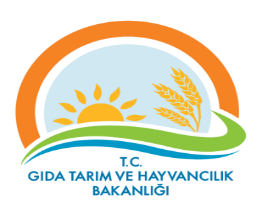 PROSES İZLEME ÖLÇME FORMU (9.1.1)Dokuman KoduGTHB.59.İLM.KYS.027PROSES İZLEME ÖLÇME FORMU (9.1.1)Revizyon NoPROSES İZLEME ÖLÇME FORMU (9.1.1)Revizyon TarihiPROSES İZLEME ÖLÇME FORMU (9.1.1)Yayın TarihiPROSES İZLEME ÖLÇME FORMU (9.1.1)Sayfa SayısıSayfa 1 / Proses AdıHedefPerformans Göstergesiİzleme Periyodu   Gerçekleşme                               Açıklama      Gerçekleşme                               Açıklama      Gerçekleşme                               Açıklama      Gerçekleşme                               Açıklama      Gerçekleşme                               Açıklama      Gerçekleşme                               Açıklama      Gerçekleşme                               Açıklama      Gerçekleşme                               Açıklama   Proses AdıPerformans Göstergesiİzleme PeriyoduYILLIK NUMUNE  PROGRAMI Programda belirtilen sayıda numune almakProgramda belirtilen sayıda numune alındıysa başarı performansı % 100 olur.YıllıkRİSK KAYIT TABLOSURİSK KAYIT TABLOSUDokuman KoduDokuman KoduDokuman KoduGTHB.59.İLM.KYS.027GTHB.59.İLM.KYS.027GTHB.59.İLM.KYS.027GTHB.59.İLM.KYS.027GTHB.59.İLM.KYS.027GTHB.59.İLM.KYS.027GTHB.59.İLM.KYS.027RİSK KAYIT TABLOSURİSK KAYIT TABLOSURevizyon NoRevizyon NoRevizyon NoRİSK KAYIT TABLOSURİSK KAYIT TABLOSURevizyon TarihiRevizyon TarihiRevizyon TarihiRİSK KAYIT TABLOSURİSK KAYIT TABLOSUYayın TarihiYayın TarihiYayın TarihiRİSK KAYIT TABLOSURİSK KAYIT TABLOSUSayfa SayısıSayfa SayısıSayfa SayısıSayfa 1 / Sayfa 1 / Sayfa 1 / Sayfa 1 / Sayfa 1 / Sayfa 1 / Sayfa 1 / TESPİT EDİLEN RİSKTESPİT EDİLEN RİSKLERİN OLUMSUZ ETKİLERTESPİT EDİLEN RİSKLERİN OLUMSUZ ETKİLERMEVCUT KONTROLLERMEVCUT KONTROLLERRİSKLERE VERİLEN CEVAPLARETKİOLASILIKRİSK  SKORU (PUANI)RİSKİN DEĞİŞİM YÖNÜ (ÖNEM DÜZEYİ)RİSKE VERİELECEK CEVAPLAR YENİ/EK/KALDIRILAN KONTROLLERRİSKİN TÜRÜRİSKİN SAHİBİAÇIKLAMALAR (İZLEME RAPORLAMA)AÇIKLAMALAR (İZLEME RAPORLAMA)Risk: Numune alınmaması Numunelerin alınmaması sonucu gıdanın güvenli olup olmaması hakkında tereddüt oluşmasıNumunelerin alınmaması sonucu gıdanın güvenli olup olmaması hakkında tereddüt oluşmasıAlınan numune sayılarının GGBS sisteminde aylık olarak kontrol edilmesiAlınan numune sayılarının GGBS sisteminde aylık olarak kontrol edilmesi515DÜŞÜK RİSK   Takip Operasyonelİl MüdürlüğüSebep:  
Personel ve Araç görevlendirilmemesiNumunelerin alınmaması sonucu gıdanın güvenli olup olmaması hakkında tereddüt oluşmasıNumunelerin alınmaması sonucu gıdanın güvenli olup olmaması hakkında tereddüt oluşmasıAlınan numune sayılarının GGBS sisteminde aylık olarak kontrol edilmesiAlınan numune sayılarının GGBS sisteminde aylık olarak kontrol edilmesi515DÜŞÜK RİSK   Takip Operasyonelİl MüdürlüğüNumunelerin alınmaması sonucu gıdanın güvenli olup olmaması hakkında tereddüt oluşmasıNumunelerin alınmaması sonucu gıdanın güvenli olup olmaması hakkında tereddüt oluşmasıAlınan numune sayılarının GGBS sisteminde aylık olarak kontrol edilmesiAlınan numune sayılarının GGBS sisteminde aylık olarak kontrol edilmesi515DÜŞÜK RİSK   Takip Operasyonelİl MüdürlüğüNumunelerin alınmaması sonucu gıdanın güvenli olup olmaması hakkında tereddüt oluşmasıNumunelerin alınmaması sonucu gıdanın güvenli olup olmaması hakkında tereddüt oluşmasıAlınan numune sayılarının GGBS sisteminde aylık olarak kontrol edilmesiAlınan numune sayılarının GGBS sisteminde aylık olarak kontrol edilmesi515DÜŞÜK RİSK   Takip Operasyonelİl MüdürlüğüNumunelerin alınmaması sonucu gıdanın güvenli olup olmaması hakkında tereddüt oluşmasıNumunelerin alınmaması sonucu gıdanın güvenli olup olmaması hakkında tereddüt oluşması